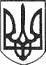 РЕШЕТИЛІВСЬКА МІСЬКА РАДАПОЛТАВСЬКОЇ ОБЛАСТІВИКОНАВЧИЙ КОМІТЕТРІШЕННЯ30 травня  2019 року                                                                                	№ 81Про взяття на квартирний облік членів  сім’ї гр. Селютіна С.В.  	Керуючись п. 2 ст. 30 Закону України „Про місцеве самоврядування в Україні”, ст. 36 Житлового Кодексу України та враховуючи заяву і подані документи гр. Селютіна Сергія Вадимовича щодо взяття на квартирний облік членів його сім’ї, виконавчий комітет Решетилівської міської радиВИРІШИВ:	Взяти на квартирний облік членів сім’ї гр. Селютіна Сергія Вадимовича, а саме:	дружину - Селютіну Валентину Олександрівну, 29.05.1992 р. н.,	сина - Селютіна Максима Сергійовича, 23.09.2018 р. н.,враховуючи, що заявник перебуває на квартирному обліку у списку громадян, що користуються правом першочергового одержання житлових приміщень, як учасник бойових дій в антитерористичній операції під № 58 (рішення виконавчого комітету Решетилівської селищної ради від 27.08.2015 року           № 130).Секретар міської ради                                                         	О.А. Дядюнова	 Тищенко 2 13 80